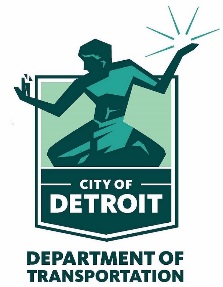 LOCAL ADVISORY COUNCIL (LAC)2019 COUNCIL CALENDAR The Council shall meet at 10:00 a.m. atDetroit Department of Transportation1301 East Warren AvenueDetroit, MI  48207Room 107313-833-1300On the following dates:Tuesday, February 19, 2019                                                 Tuesday, May 21, 2019                                                   (To be held at the Rosa Parks Transit Center)                                                 Tuesday, August 20, 2019                      Tuesday, November 19, 2019 Any person with a disability needs accommodations to participate in this meeting should contact DDOT Customer Service Office at 313-933-1300 at least 5 days in advance of the meeting for request assistance.Cualquier persona con una discapacidad necesita alojamiento para participar en esta reunión debe comunicarse con oficina de servicio al cliente de DDOT en 313-933-1300 al menos 5 días antes de la reunión para pedir asistencia.أي شخص مع إقامة احتياجات إعاقة للمشاركة في هذا الاجتماع ينبغي أن اتصل "مكتب خدمة العملاء دوت" في 313-933-1300 5 أيام على الأقل قبل انعقاد الاجتماع لطلب المساعدة.